Meeting Minutes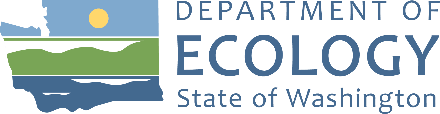 Resource Damage Assessment Committee (RDA)
Committee Meeting
ZoomCall to Order: Approval of Minutes: Motion to approve meeting minutes for the  RDA Committee Meeting passed.Adjournment: AttendeesMinutesNew BusinessPreassessment ScreeningsERTS# 712895 P/C KokuaIncident Summary:
On February 22, 2022, the P/C Kokua became stranded at President Point. The Kokua apparently drifted from its anchored location in Appletree Cove due to strong northerly winds. As the tide went out, the vessel would tip over and spill oil. Ecology and the USCG responded, and Ecology worked with the WDNR Derelict Vessel Program to remove the vessel from the beach. Global Diving and Salvage recovered an estimated 69 gallons of oil was recovered from the Puget Sound. As much as 100 gallons of diesel fuel was aboard the vessel at the time of the grounding. On March 7, 2022, Global Diving and Salvage brought in a crane barge to dismantle the Kokua in place.Preassessment Screening:Are the damages quantifiable at a reasonable cost? 5 no.Is restoration or enhancement technically feasible? 5 no.Compensation schedule authorized to calculate damages.ERTS# 713575 P/C Sand CutterIncident Summary:
On March 18, 2022, the 42' fiberglass-hulled P/C Sand Cutter was sinking and sitting on bottom at the Narrows Marina in Tacoma. The marina contracted Global to clean up the spill and assist with dewatering and raising the vessel. Global Diving captured an estimated 56 gallons of fuel in sorbent pads. Assuming a very high recovery rate of 95%, an estimated 59 gallons spilled to the marina. That afternoon, the Narrows Marina hired the Quigg Brothers to remove the vessel with a crane barge. The vessel was placed in the marina's lot for temporary storage.Don asked if Ecology knew the cause of the sinking. During an interview with Ecology’s lead investigator, the vessel owner stated that they placed a number of bilge pumps aboard to handle with rainwater intrusion. They suspect an interruption in shore power caused the bilge pumps to fail, leading to the sinking.Preassessment Screening:Are the damages quantifiable at a reasonable cost? 5 no.Is restoration or enhancement technically feasible? 5 no.Compensation schedule authorized to calculate damages.Old BusinessGeoff provided an update on some recent oil spill notifications.AnnouncementsNext meeting:  at 9:00am via Zoom.Virtual Renewable Oils Workshop on Tuesday, June 28, 2022.EntityRepresentativeRDA Committee, Chair
Washington State Department of EcologyGeoff BaranRDA Committee
Washington State Department of Archaeology and Historic PreservationRob WhitlamRDA Committee
Washington State Department of Fish & WildlifeDon NovielloRDA Committee
Washington State Department of HealthMark ToyRDA Committee
Washington State Department of Natural ResourcesShayne CothernSquaxin Island TribeKelly KiyoharaYakama NationNatalie SwanWashington State Department of EcologyJosh WeideWashington State Department of EcologyTami Neilson